COON VALLEY LUTHERAN CHURCH“We are a family of God, striving to enrich the lives of all through the love of Christ.” Sunday, March 28~8:00 a.m. and 10:30 a.m.PRELUDE	                                                  			    Mary Schultz     ~ GATHERING ~ The Holy Spirit calls us together as the people of God PROCESSIONAL GOSPELBlessed is the one who comes in the name of the Lord!Hosanna in the highest!The Holy Gospel according to Mark 11:1-11.
Glory to you, O Lord.
When they were approaching Jerusalem, at Bethphage and Bethany, near the Mount of Olives, he sent two of his disciples and said to them, “Go into the village ahead of you, and immediately as you enter it, you will find tied there a colt that has never been ridden; untie it and bring it. If anyone says to you, ‘Why are you doing this?’ just say this, ‘The Lord needs it and will send it back here immediately.’” They went away and found a colt tied near a door, outside in the street. As they were untying it, some of the bystanders said to them, “What are you doing, untying the colt?” They told them what Jesus had said; and they allowed them to take it. Then they brought the colt to Jesus and threw their cloaks on it; and he sat on it. Many people spread their cloaks on the road, and others spread leafy branches that they had cut in the fields. Then those who went ahead and those who followed were shouting, “Hosanna!
Blessed is the one who comes in the name of the Lord!
Blessed is the coming kingdom of our ancestor David!
Hosanna in the highest heaven!”Then he entered Jerusalem and went into the temple; and when he had looked around at everything, as it was already late, he went out to Bethany with the twelve. The Gospel of the Lord.  Thanks be to God.  BLESSING of PALMSThe Lord be with you.And also with you.We raise our palm branches.We praise you, O God, for redeeming the world through our Savior Jesus Christ. Today he entered the holy city in triumph and was proclaimed messiah and king by those who spread garments and branches along his way. Bless these branches and those who carry them. Grant us grace to follow our Lord in the way of the cross, so that, joined to his death and resurrection, we enter life with you; through the same Jesus Christ, who lives and reigns with you and the Holy Spirit, one God, now and forever.  AmenPROCESSIONAL HYMN	          All Glory, Laud, and Honor		         Mary Schultz, piano; David Shultz, TrumpetWELCOME AND ANNOUNCEMENTSPRAYER of the DAYBlessed is the one who comes in the name of the Lord!Hosanna in the highest!Everlasting God, in your endless love for the human race you sent our Lord Jesus Christ to take on our nature and to suffer death on the cross.  In your mercy enable us to share in his obedience to your will and in the glorious resurrection, who lives and reigns with you and the Holy Spirit, one God, now and forever.  Amen.  SOLO	 		                  In Christ Alone		                         Mary Schultz			       ~ WORD ~ (Scripture insert)God speaks to us in scripture reading, preaching, and songTHE PASSION OF JESUS ACCORDING TO MARK 15:1-47SERMON HYMN of the DAY 			 Lamb of God				   Mary Schultz~ RESPONSE TO THE WORD ~The Holy Spirit calls us as a community to say what we believe, reach out to each other, and offer gifts and prayers for God’s purposesOFFERING and OFFERTORY PRAYERAs people waved palm branches and offered their cloaks upon your path, so we offer our treasure and hearts to you, O God.  May they be used to pass on the promise of hope, of peace, of life, of community to all in need of your gifts and presence in their lives. Amen.PRAYERS of INTERCESSIONHear us, O God…Your mercy is great.THE LORD’S PRAYEROur Father who art in heaven, hallowed be thy name, thy kingdom come, thy will be done, on earth as it is in heaven. Give us this day our daily bread; and forgive us our trespasses, as we forgive those who trespass against us; and lead us not into temptation, but deliver us from evil. For thine is the kingdom, and the power, and the glory, forever and ever.  Amen.	~SENDING ~God blesses us and sends us in mission to the world BLESSING ~ written by Cheryl Lawrie and posted on [hold this space]. And now we lay down the palm branches.And with them we lay down our beliefthat there is another way for you to be God.As the last echo of the final alleluia fades,so does our hope that this journey can endin any other way.The week stretches aheadglory-lessand pain-fullWhether we walk with all faith or nonewe look towards the cross,knowing it is both the most humanand most divine of all journeystravel the road with courage,with love,and with the uneasy peace that is the gift of faithinto this holiest of weeks.Amen.BENEDICTIONAs we die and rise with Christ in baptism, may we also live and serve like Christ.Almighty God, Father, + Son, and Holy Spirit, bless you now and forever. Amen.BELLSDISMISSALGo forth in peace, in the name of Christ.  Amen.   POSTLUDE									Mary Schultz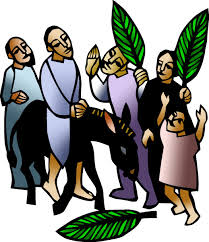 COON VALLEY LUTHERAN CHURCH					Palm Sunday        March 28, 2021                        ~We thank all who worship with us today.  Please remember to socially distance and wear your mask.  Thank you!Head Usher: 8:00a/Bob Moilien; 10:30a/Bob MoilienReader: 8:00a/Karen McGarvey; 10:30a/Ron Moilien Offering: 3/21: $2,024.88; Attendance: Wednesday 3/17 6pm: 32Sunday 3/21 9am: 55ScheduleTODAY: 8:00a & 10:30a/Worship; 9:00/Sunday School MONDAY: Pastor Julie’s SabbathWEDNESDAY: No WorshipTHURSDAY: 11:00a & 6:00p/Maundy Thursday/Good Friday WorshipSATURDAY: 9:00a-2:00p/Sugar Creek Easter Brunch and Egg HuntEASTER SUNDAY: 6:30; 8:00a & 10:30a/Easter Sunday Worship with Holy Communion; No Sunday SchoolPALM/PASSION SUNDAY GOSPEL READING MARK 15:1-478:00 a.m. Karen Mc Garvey/10:30 a.m. Ron MoilienThe Holy Gospel according to Mark, Chapter 15, verses 1 through 47.  As soon as it was morning, the chief priests held a consultation with the elders and scribes and the whole council. They bound Jesus, led him away, and handed him over to Pilate. Pilate asked him, “Are you the King of the Jews?” He answered him, “You say so.” Then the chief priests accused him of many things. Pilate asked him again, “Have you no answer? See how many charges they bring against you.” But Jesus made no further reply, so that Pilate was amazed.Now at the festival he used to release a prisoner for them, anyone for whom they asked. Now a man called Barabbas was in prison with the rebels who had committed murder during the insurrection. So the crowd came and began to ask Pilate to do for them according to his custom. Then he answered them, “Do you want me to release for you the King of the Jews?” For he realized that it was out of jealousy that the chief priests had handed him over. But the chief priests stirred up the crowd to have him release Barabbas for them instead. Pilate spoke to them again, “Then what do you wish me to do with the man you call the King of the Jews? ”They shouted back, “Crucify him!” Pilate asked them, “Why, what evil has he done?” But they shouted all the more, “Crucify him!” So Pilate, wishing to satisfy the crowd, released Barabbas for them; and after flogging Jesus, he handed him over to be crucified.Pastor Julie:  Then the soldiers led him into the courtyard of the palace (that is, the governor’s headquarters); and they called together the whole cohort. And they clothed him in a purple cloak; and after twisting some thorns into a crown, they put it on him. And they began saluting him, “Hail, King of the Jews!” They struck his head with a reed, spat upon him, and knelt down in homage to him. After mocking him, they stripped him of the purple cloak and put his own clothes on him. Then they led him out to crucify him.They compelled a passer-by, who was coming in from the country, to carry his cross; it was Simon of Cyrene, the father of Alexander and Rufus. Then they brought Jesus to the place called Golgotha (which means the place of a skull). And they offered him wine mixed with myrrh; but he did not take it. And they crucified him, and divided his clothes among them, casting lots to decide what each should take.8:00 a.m. Karen/10:30 a.m. Ron: It as nine o’clock in the morning when they crucified him. The inscription of the charge against him read, “The King of the Jews.” And with him they crucified two bandits, one on his right and one on his left. Those who passed by derided him, shaking their heads and saying, “Aha! You who would destroy the temple and build it in three days, save yourself, and come down from the cross!” In the same way the chief priests, along with the scribes, were also mocking him among themselves and saying, “He saved others; he cannot save himself. Let the Messiah, the King of Israel, come down from the cross now, so that we may see and believe.” Those who were crucified with him also taunted him.Pastor Julie:  When it was noon, darkness came over the whole land until three in the afternoon. At three o’clock Jesus cried out with a loud voice, “Eloi, Eloi, lema sabachthani?” which means, “My God, my God, why have you forsaken me?” When some of the bystanders heard it, they said, “Listen, he is calling for Elijah.” And someone ran, filled a sponge with sour wine, put it on a stick, and gave it to him to drink, saying, “Wait, let us see whether Elijah will come to take him down.” Then Jesus gave a loud cry and breathed his last. And the curtain of the temple was torn in two, from top to bottom. Now when the centurion, who stood facing him, saw that in this way he breathed his last, he said, “Truly this man was God’s Son!”There were also women looking on from a distance; among them were Mary Magdalene, and Mary the mother of James the younger and of Joses, and Salome. These used to follow him and provided for him when he was in Galilee; and there were many other women who had come up with him to Jerusalem.8:00 a.m. Karen/10:30 a.m. Ron:  When evening had come, and since it was the day of Preparation, that is, the day before the sabbath, Joseph of Arimathea, a respected member of the council, who was also himself waiting expectantly for the kingdom of God, went boldly to Pilate and asked for the body of Jesus. Then Pilate wondered if he were already dead; and summoning the centurion, he asked him whether he had been dead for some time. When he learned from the centurion that he was dead, he granted the body to Joseph. Then Joseph bought a linen cloth, and taking down the body, wrapped it in the linen cloth, and laid it in a tomb that had been hewn out of the rock. He then rolled a stone against the door of the tomb. Mary Magdalene and Mary the mother of Joses saw where the body was laid.The Passion of our Lord Jesus Christ.  Amen.    *We are always so happy to include you and our CVLC family in our prayers. If you feel your name, or the name of a family member can be removed from this list please contact Jamie. Thank you!We remember in prayer:  † Those hospitalized this past week:    † Our members whose names we lift up in prayer today: Beverly Bagstad, Eleanor Bagstad, Tip Bagstad, Clifford Bakkum, Inez Beck, Kay Bjornstad, Kristin Boettcher, Ardell Daffinrud, Judy Denison, Jeanne Ebli, Rod Erlandson, Joanne Fletcher, Kira Foster, Bonnie Holey, Becky Ihle, Verlin Ihle, Jim Knutson, Paul Kogut, Russell Lee, Aaron Leisso, Matthew Leisso, Gerri Leum, Larry Lichtie, Cindy Manske, Dorothy Marshall, Aaron Marx, Frank Mathison, Skyler Midtlien, Bud Miyamoto, Bobby Morin, Romaine Nelson, Sandy Nelson, Cathy Ofte, Tim Ofte, Eunice Quast, Jojo Satona, Aaron Stakston, Terri Stakston, LaVonne Stendahl, Floyd Storey, Brian Strangstalien, Nancy Stuempges, Joyce Temp, Ray Williamson.† Our members who are currently in health care facilities: Rachel Berg, Evelyn Dahlen, Erma Graupe, Sylvester King Jr., Elizabeth Larson, Irene Larson, Glen Marshall, Irene Nestingen, Beatrice Olson (Alden), Beatrice Olson (Leonard), Edie Peterson† Those who grieve: Michael Brye and sons Thomas and Todd in the death of Shirley. Cathy Ofte and family in the death her brother Arnold Lewison.† Our members who are currently home-bound† All those in need of God’s healing and help† Family and friends of our members† All those affected by recent floods† All those affected by the COVID-19 virus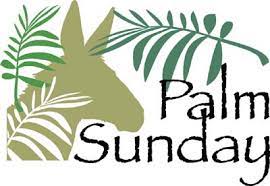 